              Cenník tovarov a služieb Obce Prochot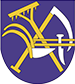 schválený uznesením obec. zastupiteľstva č. 57/2022 zo dňa 12.12.2022účinný od 01.01.2023Obecné zastupiteľstvo Prochot s použitím ustanovení zákona č. 369/90 Zb. o obecnom zriadení vydáva tento cenník tovarov a služieb poskytovaných obcou:Účinnosť tohto cenníka služieb poskytovaných obcou Prochot sa ruší Cenník služieb schválený uznesením č. 55/2018 zo dňa 14.12.2018.Cenník bol vyhlásený vyvesením na Úradnej tabuli Obce Prochot od 16.12.2022 do 31.12.2022poplatok za oznam v miestnom rozhlase            6,00 € / vyhlásenienájom sály za účelom predaja tovaru            20,00 € / predajnájom sály za účelom letného sústredenia detí a dospelých            35,00 €/ deňnájom mimo vykurovacieho obdobia  za účelom svadby                   - sála                   - zasadačka                  - vestibul                       -       za účelom karu                                                 - sála                                                 - zasadačka                      -        za účelom tanečnej zábavy                                                - sála                                                - zasadačka                      -        za účelom rodinnej oslavy                                                - sála                                                - zasadačka           100,00 € /akcia             35,00 € / akcia             15,00 € / akcia             50,00 €/akcia             35,00 € / akcia             83,00 € / akcia             35,00 € / akcia             50,00 € / akcia             35,00 € / akcianájom vo vykurovacom období  za účelom svadby                   - sála                   - zasadačka                  - vestibul                      -       za účelom karu                                                 - sála                                                 - zasadačka                      -        za účelom tanečnej zábavy                                                - sála                                                - zasadačka                      -        za účelom rodinnej oslavy                                                - sála                                                - zasadačka           150,00 € / akcia             50,00 € / akcia             25,00 € / akcia             95,00 € / akcia             50,00 € / akcia          125,00  € / akcia            50,00  € / akcia             75,00 € / akcia             50,00 € / akcianájom Dom smútku  deň pohrebu  za uloženie pozostatkov v mraz. boxe             15,00 € /obrad              7,00 € / deň